1. Ресурсы Федерального центра информационно-образовательных ресурсов2. Ресурсы по предметам образовательной программы2.1. Русскийязык2.2. Литература2.3. Иностранныеязыки2.4. Мироваяхудожественнаякультура2.5. История2.6. Обществознание2.7. Право2.8. ЭкономикаМеждународныеорганизацииСМИБиблиотекиСайты заочных школ1. Ресурсы Федерального центра информационно-образовательных ресурсов
http://fcior.edu.ru
http://eor.edu.ru
Портал Федерального центра информационно-образовательных ресурсов (ФЦИОР) обеспечивает доступ к центральному хранилищу электронных образовательных ресурсов системы образования по принципу "единого окна" и предоставляет для них единую современную технологическую платформу.
В хранилище портала размещаются электронные образовательные ресурсы (ЭОР) таких типов, как электронные учебные модули открытых мультимедиа-систем и виртуальных коллективных сред, электронные образовательные ресурсы на локальных носителях, текстографи-ческие сетевые электронные образовательные ресурсы, а также ресурсы, созданные с использованием современных технологий Flash и Java.
Доступ к электронным образовательным ресурсам организуется через каталог, эффективные средства поиска и заказа ресурсов. Портал содержит необходимые программы для работы с электронными образовательными ресурсами, тематические форумы и многие другие средства, реализующие эффективную обратную связь с пользователями.
Проект ФЦИОР, разработанный в 2006 г. в рамках Федеральной целевой программы развития образования, рассчитан на несколько лет. В настоящее время в каталоге ФЦИОР представлены электронные учебные модули открытых мультимедиа-систем по 12 учебным предметам школьной программы с 5-го по 11-й класс, идет активное наполнение каталога новыми ресурсами, совершенствуются инструменты отбора и использования ЭОР. До конца 2007 г. в хранилище ФЦИОР будет размещено 10 тысяч электронных учебных модулей ОМС для основного общего и среднего (полного) образования. В дальнейшем хранилище ФЦИОР будет пополняться электронными образовательными ресурсами всех типов для всех уровней образования в целях формирования единого образовательного пространства на всей территории страны и обеспечения онлайн-доступа педагогов и школьников к современным технологиям обучения и учебно-методическим материалам.2. Ресурсы по предметам образовательной программы2.1. Русскийязык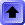 Закон Российской Федерации от 1 июня 2005 г. № 53-ФЗ "О государственном языке Российской Федерации".
http://www.rg.ra/2005/06/07/yazyk-dok.htmlПримерные программы и государственные стандарты
http://www.mon.gov.ru/work/obr/dokКнижная поисковая система eBdb
http://www.ebdb.ruФилология в Сети. Поиск по лингвистическим сайтам
http://www.slovari.ru/default.aspx?p=2572Малый академический словарь (MAC)
http://feb-web.ruМашинный фонд русского языка
http://cfrl.ruНациональный корпус русского языка
http://www.ruscorpora.ruОрфография и пунктуация
http://www.hi-edu.ru/e-books/xbookl42/01/index.htmlПравила русской орфографии и пунктуации
http://www.spravka.gramota.ru/pravila.htmlПравила русской орфографии и пунктуации. Полный академический справочник
http://www.natahaus.ru/index.php?newsidСловарь лингвистических терминов Д.Э. Розенталя
http://ihtik.lib.ruAib_ru_edu_21dec2006.htmlСобрание словарей на сайте Института русского языка им. В.В. Виноградова
http://www.ruslang.ru и www.slovari.ruСобрание словарей портала "ГРАМОТА.РУ"
http://slovari.gramota.ruЧастотный словарь русского языка С.А. Шарова
http: //www artint. ru/proj ее ts/fr qlist. aspЭтимологический словарь M.P. Фасмера
http://vasmer.narod.ruАвтоматическая обработка текста (АОТ)
http://www.aot.ru/onlinedemo.htmlАнаграммы
http ://www.blues. ru/fedor/anagrams .asp
http://tramvision.ru/words/ana.htm"Балда" на "Грамоте.ру"
http ://igra.gramota. ruБесплатная справочная служба портала "Грамота.ру"
http://www.spravka.gramota.ru/buro.html"Вавилонская Башня" (морфологический анализ)
http://starling.rinet.ru/cgi-bin/moфhque.cgi?encoding=winВиртуальная школа Кирилла и Мефодия
http://vip.km.ru/vschoolВсероссийская олимпиада школьников по русскому языку
http://rus.rusolymp.ruГоворим и пишем правильно
http://community.livejournal.com/pishu_pravilnoЕженедельная газета "Русский язык" Издательского дома "Первое сентября"
http://rus. lseptember.ruЖурнал "Язык человека"
http://www.philol.msu.ru/~humlangКоллекция интерактивных диктантов
http://www.learning-russian.gramota.ru/idictation.htmlКонкурс "Русский Медвежонок - языкознание для всех"
http://www.rm.kirov.ruКрупнейший мировой ресурс по лингвистике
http://it-n.ru/communitiesНП "Телешкола"
http://www.internet-school.ruОткрытая Международная олимпиада школьников по русскому языку "СВЕТОЗАР"
http://www.svetozar.ruПисьмовник (правила и примеры оформления деловых бумаг)
http://www.spravka.gramota.ru/blang.htmlПортал "Культура письменной речи"
http://www.gramma.ruРусский язык: краткий теоретический курс для школьников
http:learning-russian.gramota.ruСинтаксис современного русского языка
http://www.hi-edu.ru/e-books/xbook089/01/index.html7part-029.htmСлова-палиндромы
http://tramvision.ru/words/pal.htmСовременный русский язык: Учебник под редакцией Н.С. Валгиной
http://www.hi-edu.ru/e-books/xbookl07/01/index.htmlhttp://zipsites.ru/human/rus_langСправочно-информационный портал "Грамота.ру"
http://www.gramota.ruCTEHrA3ETA.NET (лингвистические задачи)
http://www.stengazeta.netСтилистика русского языка: Учебное пособие
http://www.hi-edu.ru/e-books/xbook028/01/index.htmlТеория текста
http://evartist.narod.ru/textl4/01.htmЭтимология
http://community.livejournal.com/etymology_ruЯзык русской деревни (диалектологический атлас)
http://www.gramota.ru/book/village2.2. ЛитератураРейтинг литературных сайтов
http://rating.rinet.ru/ "Букинист" - поисковая система. Описание языка запросов
http://bukinist.agava.ru/Кладовка - коллекция ссылок
http://sci-fi.hut.ru/Новая литература. Литературно-художественный журнал
http://newlit.ru/Александр Зорич - творчество писателя
http://www.zorich.ru/Александр Левин - музыка, стихи, компьютеры
http:levin.rinet.ru/Андрей Кивинов - официальный сайт писателя
http://www.kivinov.ru/Андрей Константинов - официальный сайт
http://www.akonstantinov.spb.ru/
Анна Ахматова. Царственное слово
http://www.akhmatova.ru/
Борис Акунин. Сочинения
http://www.akunin.ru/
Даниил Андреев - биография и архив поэта
http://www.urania.ru/fond/biography.html
Открытый архив Даниила Андреева в Интернете
http://www.urania.ru/Archive
Иван Бунин. Рассказы и стихотворения
http://geocities.com/SoHo/Village/4988/bunin
Макс Фрай - страница писателя
http://www.frei.ru/
Народная библиотека Максима Горького. Подборка статей о писателе
http://maximgorkiy.narod.ru/
Творчество В. Пелевина
http://pelevin.nov.ru/
Творчество Ю. Мориц
http://www.owl.ru/morits
Тексты пьес Н. Птушкиной с аннотациями. Автобиография
http://ptushkina.narod.ru/
Фандорин - представление литературного героя
http://www.fandorin.ru/
"Вавилон" - современная русская литература
http://www.vavilon.ru/
Литературное кафе в Интернете
http://www.tema.ru/rrr/litcafe
Поэзия и проза участников последних войн
http://www.artofwar.spb.ru
"Русский переплет" - литературный интернет-журнал
http://www.pereplet.ru/
Серебряного века силуэт...
http://www.silverage.ru/ПоэзияБулат Окуджава. Стихи и песни
http://fro196.narod.ru/library/okujava/okujava.htm
В. Маяковский - произведения поэта
http://mayakovsky.narod.ru/
Высоцкий: время, наследие, судьба
http://otblesk.com/vysotsky
Иосиф Бродский
http://www.bz.spb.su/brodsky
Иосиф Александрович Бродский - материалы о поэте
http://br00.narod.ru/
Иосиф Бродский - тексты стихотворений поэта
http://josephbrodsky.narod.ru/
Марина Цветаева. Стихотворения 1909-1941
http://www.crea.ru/cvetaeva
Мир Марины Цветаевой
http://www.ipmce.su/~tsvet
Николай Гумилев: электронное собрание сочинений
http://www.gumilev.ru/
Осип Мандельштам
http://mndlstam.chat.ru/
Расул Гамзатов - произведения поэта
http://www.dgu.ru/~rasul
"Vivos Voco!" - Борис Слуцкий
http://vivovoco.rsl.ru/VV/PAPERS/LITRA/SLU00.HTM
"Артикул" - электронная библиотека поэзии
http://www.ipmce.su/~igor
"Ковчег" - русская и советская поэзияhttp://poetry.h1.ru/
Лаборатория рифмы - все о рифме и стихосложении
http://rifma.com.ru/
"Мастера и Маргарита" - о русских поэтах XX века
http://malinsk.narod.ru/
Орден куртуазных маньеристов
http://www.okm.ru
Поэзия Московского университета
http://www.poesis.ru/
"Поэзия.ру" - литературно-поэтический сайт
http://www.poezia.ru/
Рисунок акварелью - поэзия Серебряного века
http://risunok.kulichki.net/
Русская поэзия XIX и XX веков
http://www.fplib.ru/
Русская поэзия шестидесятых годов
http://www.ruthenia.ru/60s
Современная русская поэзия
http://poet.da.ru
"Стихи.ru" - коллекция современной русской поэзии
http://www.stihi.ru/Стихотворение на каждый день
http://www.yabloko.ru/News/p-9805.html Центр русской поэзии
http://crp. rmc.spb.ru/2.3. ИностранныеязыкиThe Times
http://www.timesonline.co.uk/tol/news/The New York Times
http://www.nytimes.comThe Washington Times
http: //www. washtimes. com/CNN World News
http://www.cnn.com/WORLDEuropean Schoolnet. Европейская школьная сеть, материалы для учителей и учащихся, новости, поиск партнеров для участия в проекте и переписки
http://www.eun.org
Библиотека конгресса США
http://www.loc.gov/index.htmlКаталог библиотек Германии
http://ddb.deКаталог немецких и международных газет (Аргентина, Бельгия, Китай и др.)
http://www.zeitungen.deСловари
http://www.rambler.ru/dictЭнциклопедия "Britannica Online"
http://www.eb.com
РесурсыдляучителейанглийскогоязыкаАнглийский для детей
http://www.englishforkids.ruАнглийский для дошкольника
http://Aib.ru/ENGLISH/Английский с англичанами. Школа английского языка
http://www.language.ruАнглийский сленг
http://www.londonSlang.comAmerica's homepage. Путешествие по штатам и городам, знакомство с историей, культурой, образом жизни американцев
http://www.infospace.com/info.USAБесплатные уроки английского языка в Интернете
http://www.english.language.ruВКС MBA Centre - центр подготовки к экзаменам TOEFL, IELTS, GMAT, GRE, созданный на базе школ BKC-International House
http ://www.bkcmba.ruВКС IELTS Test Centre: центр по приему и подготовке к экзамену IELTS в Москве
http://www.ielts.suГазета на английском языке для изучающих английский язык
http://www.schoolenglish.ruDave's ESL Cafe on the web. Сайт для изучающих английский язык
http ://www. eslcafe. com/ Education Systems Anri. Интернет-программа для изучения английского языка
http://www.anriintern.comИзучение английского языка: статьи, тесты, игры, идиомы, пословицы, программы, аудиокниги, фильмы
http://www.native-english.ru
Информация об экзаменах по английскому, французскому и итальянскому языкам, обмен опытом сдачи экзаменов на форуме
http://www.exams.ru
Книги на иностранных языках
http://uztranslations.net.ru
Компьютерный курс английского языка
http://www.reward.ru
Курс подготовки к экзамену The Heinemann TOEFL
http://www.toefl.ru
"Новый диск" - фирма, выпускающая образовательные компакт-диски
http://www.nd.ru
Образовательная программа для школ, учебные материалы по разным предметам, тесты по английскому языку, образовательные международные проекты
http://www.att.virtualclassroom.org/index.html
Обучение английскому языку - an American TOEFL Program (Washington)
http://www.lado.com/index.asp?pageid=245
Приложение к газете 1 сентября
http://1september.ru
Программа сотрудничества детей из разных стран для участия в дискуссиях, международных проектах
http://www.kidlink.org
Рассылка материалов для изучения английского языка (грамматика, лексика, пословицы, приколы, юмор, хитрости, полезности и многое другое)
http://www.fluent-english.ru
Стихи, песни, дидактические игры, словарик, статьи, уроки, международные проекты на английском языке
http://www.englishclub.narod.ru
Страноведение, разговорные темы, грамматика, тесты по английскому языку и др.
http://www.linguistic.ru
Тестирование по иностранным языкам
http://www.kop.ru/?go=testing&test=9
Тестирование онлайн. Бесплатные интерактивные уроки английского языка
http://www.english.language.ru/index.html
Уроки английского языка
http://lessons.study.ruРесурсыдляучителейнемецкогоязыкаОфициальный сайт Германии
http://www.deutschland.de
Гете-институт в Германии
http://www.goethe.de
Гете-институт в Москве
http://www.goethe.de/oe/mos/
Школьная сеть Германии
http://www.schulen-ans-netz.de/
Журнал "Fokus"
http://www.fokus.msn.de
Журнал "Spiegel"
http://www.spiegel.de
Материалы для изучения немецкого языка
http://www.grammade.ru
Лексика, грамматика, разговорные темы, цитаты, поговорки на немецком языке, методическая копилка учителя немецкого языка, планы уроков
http://www.deutsch-uni.com.ru
Обучение немецкому языку на разных уровнях
http://german.about.com
Ресурсы для дистанционного обучения немецкому языку
http://www.learn-german-online.net/learning-german-resouces/deutsch-via-internet.htm
Сетевое сообщество учителей Германии Lehrer-Online
http://www.lehrer-online.de
Ресурсыдляучителейфранцузскогоязыка Введение во французскую лингвистику
http://www.unil.ch/ling
Словарь синонимов французского языка
http://elsap1.unicaen.fr/dicosyn.html
Сайты для профессионального взаимодействия учителей в Сети
http://www.ioso.ru/distant/community
Technology and Learning - методический сайт для учителей иностранных языков
http://www.techlearning.com
Teachers helping teachers. Планы уроков
http://www.pacificnet.net/
Французские лингвистические ссылки
http://clicnet.swarthmore.edu/fle.htmlUniversite de Lausanne - Лозаннский университет
http://www.urdl.ch/fra2.4. МироваяхудожественнаякультураГид по музеям мира и галереям (материалы по искусству, статьи)
http://www.smirnova.net/Коллекция ссылок по истории искусства, сгруппированных по периодам
http://witcombe.sbc.edu/ARTHLinks.htmlЭнциклопедия искусства - галереи, история искусства, дополнительные темы
http://www.artprojekt.ruЭнциклопедия мифологии (изложение мифов, тексты)
http: //mif¦olog. га/ Англоязычная энциклопедия по истории изобразительных искусств
http://www.huntfor.com/arthistory/Англоязычные сайты виртуальных путешествий по странам мира
http://www.virtualtraveling.nl/flash/start_nl.html
http://www.virtourist.com/
http://www.virtualfreesites.com/world.travel.htmlАрхив классической музыки в формате Real Audio
http://www.classical.ru/r/Архитектура московского модерна
http://mosmodern.race.ru/Босх Иероним
http://www.bocsh.org.ru/index.htmlВиртуальная коллекция произведений искусства
http://www.abcgallery.com/Виртуальная экскурсия по собору святого Павла в Лондоне
http://www.sphericalimages.com/stpauls/virtual_tour.htm
Виртуальные путешествия (Петергоф, Крым, Звенигород, Волга, Париж, Берлин, Прага)
http ://www.kulichki. com/travel/Виртуальные путешествия по странам мира
http://eurotour.narod.ru/index.htmlВиртуальный каталог икон
http://www.wco.ru/icons/
http://www.travellinks.ru/Virtual_journey/Владимире-Суздальский музей-заповедник
http://www.museum.vladimir.ru/Галереи живописи, фотографии и скульптуры
http://www.if-art.com/Галерея произведений изобразительного искусства, сгруппированных по эпохам и стилям
http://www.visaginart.narod.ru/Галерея шедевров живописи, скульптуры, архитектуры, мифология
http://www.smallbay.ru/Государственный музей изобразительных искусств им. А. С. Пушкина
http://www.museum.ru/gmii/Государственный музей-заповедник Кижи
http://kizhi.karelia.ru/Иллюстрированная энциклопедия моды
http ://fashion.artyx.ru/Иллюстрированная энциклопедия по искусству
http://www.artcyclopedia.comИллюстрированный словарь по искусству
http://www.eart.by.ruИмпрессионизм и постимпрессионизм (история, биографии художников, изображения)
http://www.impressionism.ru/index.htmlИстория архитектурных стилей, произведения архитектуры, архитектурные термины
http://www.archi-tec.ruКартинная галерея Александра Петрова
http://petrov-gallery.narod.ru/Картинные галереи и биографии русских художников
http://jivopis.ru/gallery/Классическая музыка (портреты, биографии, термины и музыка)
http://midiclassic.narod.ru/Коллекция образовательных ресурсов по МХКhttp://www.artclassic.edu.ru/Культура регионов России (достопримечательности регионов)
http://www.culturemap.ru/Лувр (история, коллекции, виртуальная экскурсия)
http:louvre.historic.ruМетрополитен-музей в Нью-Йорке
http://www.metmuseum.org/Микеланджело
http://m-buanarroti.narod.ru/ http ://michelangelo. ru/Московский Кремльhttp://www.kremlin.museum.ru
Народный каталог православной архитектуры (описания и фотографии церквей, храмов и монастырей)
http://sobory.ru/Нотная библиотека (ноты, партитуры, клавиры, фрагменты из опер, балетов)
http: //notes. tarakanov. net/Оперное искусство (новости, биографии, книги, статьи, записи)
http ://www.belcanto.ruОфициальный сайт Третьяковской галереи
http://www.tretyakov.ruОфициальный сайт Русского музея
http://www.rusmuseum.ruОфициальный сайт Эрмитажа
http://www.hermitagemuseum.orgПортал музеев России
http://www.museum.ruРоссийские барды
http://www.bards.ru/Русская история в зеркале изобразительного искусства
http://www.sgu.ru/rus_hist/Сальвадор Дали
http://daliworld.narod.ru/Санкт-Петербургский государственный музей театрального и музыкального искусства
http://www.theatremuseum.ru/Сайт методической поддержки учителей МХК
http://www.fondcultura.ruСборник галерей живописи русских художников и художников XX века
http://www.artlib.ru/
Собрания древнегреческой скульптуры
http://www.varvar.ru/arhiv/gallery/sculpture_greek/index.html
Современная мировая живопись
http ://www.wm-painting. ruСто опер (история создания, либретто, описание музыки)
http://100oper.nm.ru/Творчество Михаила Врубеля
http://www.wroubel.ru/Творчество Рембрандта
http://www.picturesrembrandt.org/Энциклопедия Санкт-Петербурга
http://www.encspb.ruЭпоха Средневековья. Литература о рыцарстве и крестовых походах, коллекция изображений средневековых замков
http://www.castles.narod.ru
http://www.impressionism.ru2.5. ИсторияОбразовательные стандарты
http://www.mon.gov.ru/work/obr/dok/obs/1487/Стандарт среднего полного (общего) образования по истории. Профильный уровень
http://www.mon.gov.ru/work/obr/dok/obs/fkgs/40.docСтандарт среднего полного (общего) образования по истории. Базовый уровень
http://www.mon.gov.ru/work/obr/dok/obs/fkgs/39.docСтандарт основного общего образования по истории
http://www.mon.gov.ru/work/obr/dok/obs/fkgs/14.doc
История: Примерная программа среднего (полного) общего образования. Профильный уровень
http://window.edu.ru/window_catalog/ffles/r37228/ll-2-s.pdfИстория: Примерная программа среднего (полного) общего образования. Базовый уровень
http://window.edu.ru/window_catalog/ffles/r37208/ll-l-s.pdfИстория: Примерная программа основного общего образования
http://window.edu.ru/window_catalog/ffles/r37185/ll-o.pdfКонцепция гражданского образования в общеобразовательной школе
http://www.teacher.syktsu.ru/05/liter/007.htmМетодическое письмо "О преподавании учебного предмета "история" в условиях введения федерального компонента государственного стандарта общего образования"
http ://www. ed .gov. ru/d/ob- edu/noc/rub/standart/mp/0 8. docИстория 10-11: Методические рекомендации по изучению курса в соответствии с различными вариантами учебного плана
http://window.edu.ru/window_catalog/ffles/r28087/prosv024.pdfО преподавании истории в средней школе с учетом результатов единого государственного экзамена 2005 года: Методическое письмо
http://window.edu.ru/window_catalog/ffles/r39351/obshestv5.pdfОб использовании результатов единого государственного экзамена 2006 года в преподавании истории в средней школе: Методическое письмо
http://www.mon.gov.ru/work/obr/dok/obs/ege/obshestv6.docДемонстрационный вариант ЕГЭ 2007 г. История
http://window.edu.ru/window_catalog/ffles/r37126/obsch-ege2007.pdfСпецификация экзаменационной работы по истории единого государственного экзамена 2007 г.
http ://www. egeinfo. ru/fileadmin/docs/Demo/Spec/2007/ob_spec. docИстория: Демонстрационный вариант экзаменационной работы для 9-го класса
http://window.edu.ru/window_catalog/ffles/r37256/ronl8.pdfИстория: Примерные билеты для сдачи экзамена по выбору в 9-м классе
http://window.edu.ru/window_catalog/ffles/r37244/ron06.pdfСоветы выпускникам по выполнению заданий с развернутыми ответами
http ://www. ege -kostroma. ru/cabinet/docs/hints_ 12. docЭлективные курсы в профильном обучении: Образовательная область "История"
http://window.edu.ru/window_catalog/ffles/r28009/mto076.pdfИсторияОтечестваАллея славы
http://glory.rin.ruБиография.Ру - Биографии исторических личностей
http://www.biografia.ruВоенная техника России
http://www.milrus.com/Великая Отечественная война: краткое описание, биографии полководцев
http://www.1941-1945.ruВиртуальный музей декабристов
http://decemb.hobby.ruГерои страны: Патриотический интернет-проект
http://www.warheroes.ruИсторический факультет Московского государственного университета
http://hist.msu.ru/История государства Российского в документах и фактах
http://historyru.com/История России с древнейших времен до наших дней
http://rushistory.stsland.ruИстория российской/советской космонавтики
http://www.space.hobby.ru/Каталог международных документов
http: //www. ipolitics.ru/data/Коллекция "Исторические документы" Российского общеобразовательного портала "Мемориал"
http://www.memo.ru/Музеи России
http://www.museum.ru/Наша Победа. День за днем
http://www.9may.ru65 лет битве под Москвой
http://pobeda.mosreg.ruОтечественная история
http: //www.lants. tellur. га/history/Отечественная история: Подборка публикаций и документов по истории России
http:lants.tellur.ru/history/Полнотекстовая библиотека
http: //bo oksite. ru/fulltext/Правители России и Советского Союза
http://www.praviteli.orgПроект "ПОБЕДИТЕЛИ: Солдаты Великой войны"
http://www.pobediteli.ruРККА - Рабоче-крестьянская Красная Армия
http://www.rkka.ruРодина: Российский исторический иллюстрированный журнал
http://www.istrodina.comРоссия великая: информационный сайт о Российском государстве
http://russia.rin.ru/Русский биографический словарь
http://www.rulex.ruРусь изначальная
http ://www.bylina. info/Ленинград. Блокада. Подвиг
http://blokada.otrok.ruОбразование Киевской Руси - исторические источники
http://hist.msu.ru/Старые газеты
http://www.oldgazette.ruСоветский Союз: сборник статей, рассказов, воспоминаний и документов
http://soyuzssr.narod.ruСталинградская битва
http ://battle. volgadmin.ruСтраницы русской истории в живописи: Картинная галерея Александра Петрова
http://art-rus.narod.ruСъезд победителей
http://17.by.ru/Холодная война: история и персоналии
http://www.coldwar.ruЭтнография народов России
http://www.ethnos.nw.ru"Я помню": воспоминания о Великой Отечественной войне
http://www.iremember.ru
http://historydoc.edu.ru
Всемирнаяистория
Historic.Ru:Всемирная история
http ://www.historic.ru http://www.withhistory.com/Великая французская революция
http:liberte.newmail.ru
Всемирная история в лицах
http://rulers.narod.ruВсеобщая история искусств
http://artyx.ru/Изобразительное искусство. История, стили, художники, картины
http://www.arthistory.ru/История древнего мира: Электронное приложение к учебнику для 5-го класса
http://www.ancienthistory.spb.ruИстория Древнего Рима
http://www.ancientrome.ruДревняя Греция: история, культура, мифология
http: //www.ellada. spb.ruЗнаменитые греки
http://geocities.com/Athens/Academy/3923/Greek.htmХРОНОС - Всемирная история в Интернете
http://www.hrono.ruФедеральная служба государственной статистики. Базы данных, статистическая информация
http://www.gks.ruФонд "Общественное мнение"
http://www.fom.ru/Рекомендации участникам олимпиад по истории
http://soc.rusolymp.ru/default.asp?artID=3673Ресурсы WWW по истории
http://www.history.ru/hist.htmВторая мировая война: каталог ресурсов
http://www.1939-1945.netВсемирная история: Единое научно-образовательное пространство
http://www.worldhist.ruГазета "История" и сайт для учителя "Я иду на урок истории"
http://his. lseptember.ruСеть творческих учителей
http://www.it-n.ru/Преподавание истории в школе
http://www.pish.ru/Преподавание истории и обществознания в школе
http://www.teacher.syktsu.ru/05/index_primer_01.htmПерсональные сайты творческих учителей: Андрей Лукутин
http://schoolart.narod.ru/metodica.html
Аудиториум - электронная библиотека социальных и гуманитарных наук
http://www.auditorium.ru/Виртуальное методическое объединение преподавателей общественных дисциплин: методика
http://vmoisto.narod.ru/metodika.htmКуб
http://www.koob.ru/2.6. ОбществознаниеОбразовательные стандарты, примерные программы
http://www.mon.gov.ru/work/obr/dok/obs/1487/Стандарт среднего полного (общего) образования по обществознанию (включая экономику и право). Профильный уровень
http://www.mon.gov.ru/work/obr/dok/obs/fkgs/40.docСтандарт среднего полного (общего) образования по обществознанию (включая экономику и право). Базовый уровень
http://www.mon.gov.ru/work/obr/dok/obs/fkgs/39.docСтандарт основного общего образования по обществознанию (включая экономику и право)
http://www.mon.gov.ru/work/obr/dok/obs/fkgs/14.docСтандарт среднего (полного) общего образования по праву (профильный уровень)
http://www.mon.gov.ru/work/obr/dok/obs/fkgs/44.docСтандарт среднего (полного) общего образования по праву (базовый уровень)
http://www.mon.gov.ru/work/obr/dok/obs/fkgs/43.docОбществознание: Примерная программа среднего (полного) общего образования. Профильный уровень
http://window.edu.ru/window_catalog/files/r37228/ll-2-s.pdf
Обществознание: Примерная программа среднего (полного) общего образования. Базовый уровень
http://window.edu.ru/window_catalog/files/r37208/ll-l-s.pdfОбществознание (включая экономику и право): Примерная программа основного общего образования
http://window.edu.ru/window_catalog/files/r37185/ll-o.pdf Социально-гуманитарное и политологическое образованиеhttp://www.humanities.edu.ru/index.htmlФилософия для детей
http://www.p4c.ru/487Философия в образовании
http ://www.philosophy. ru/filvobr/Социология - школьному учителю
http://www.childsoc.ruТематический сборник сайтов "Наука, техника, производство"
http://www.comnat.ru/Федеральная служба государственной статистики. Базы данных, статистическая информация
http://www.gks.ruЭлективные курсы в профильном обучении: Образовательная область " Обществознание"
http://window.edu.ru/window_catalog/files/r28009/mto076.pdfКонцепция гражданского образования в общеобразовательной школе
http://www.teacher.syktsu.ru/05/liter/007.htmМетодическое письмо "О преподавании учебного предмета "обществознание" в условиях введения федерального компонента государственного стандарта общего образования"
http ://www. ed .gov. ru/d/ob- edu/noc/rub/standart/mp/0 8. docОбществоведение 10-11: Методические рекомендации по изучению курса в соответствии с различными вариантами учебного плана
http://window.edu.ru/window_catalog/files/r28087/prosv024.pdfО преподавании обществознания в средней школе с учетом результатов единого государственного экзамена 2005 года: Методическое письмо
http://window.edu.ru/window_catalog/files/r39351/obshestv5.pdfОб использовании результатов единого государственного экзамена 2006 года в преподавании обществознания в средней школе: Методическое письмо
http://www.mon.gov.ru/work/obr/dok/obs/ege/obshestv6.docМетодическое письмо "О преподавании права в условиях введения федерального компонента государственного стандарта общего образования"
http ://www. ed .gov. ru/d/ob- edu/noc/rub/standart/mp/10. docДемонстрационный вариант ЕГЭ 2007 г. Обществознание
http://window.edu.ru/window_catalog/ffles/r37126/obsch-ege2007.pdfСпецификация экзаменационной работы по обществознанию единого государственного экзамена 2007 г.
http ://www. egeinfo. ru/fileadmin/docs/Demo/Spec/2007/ob_spec. docОбществознание: Демонстрационный вариант экзаменационной работы (9-й класс)
http://window.edu.ru/window_catalog/ffles/r37256/ronl8.pdfОбществознание: Примерные билеты для сдачи экзамена (9-й класс)
http://window.edu.ru/window_catalog/ffles/r37244/ron06.pdfСоветы выпускникам по выполнению заданий с развернутыми ответами
http ://www. ege -kostroma. ru/cabinet/docs/hints_ 12. docРекомендации участникам олимпиад по обществознанию
http://soc.rusolymp.ru/default.asp?artID=3673Методические рекомендации к учебнику "Обществоведение. 10-11-й классы"
http://window.edu.ru/window_catalog/ffles/r27979/mto046.pdfМетодические рекомендации по курсу "Человек и общество". Часть 1. 10-й класс
http://www.prosv.ru/ebooks/Chelovek_i_obshestvo_l/Методические рекомендации по курсу "Человек и общество". Часть 2. 11-й класс
http://www.prosv.ru/ebooks/Chelovek_i_obshestvo_2/Дидактические материалы по курсу "Введение в обществознание". 8-9-й классы
http://window.edu.ru/window_catalog/ffles/r28085/prosv022.pdfМетодические рекомендации к учебнику "Обществознание". 8-9-й классы
http://window.edu.ru/window_catalog/ffles/r28086/prosv023.pdfОбществознание. Программа 10-11-го классов
http://window.edu.ru/window_catalog/ffles/r27999/mto066.pdfМетодические приемы в гражданском образовании.
http://window.edu.ru/window_catalog/ffles/r41163/tlg04.pdfГражданский форум в классе: Методические рекомендации в помощь педагогам
http://windowedu.ru/window/library?p_rid=41174&p_rubr=2.1.16Необычный задачник для обычного гражданина
http://windowedu.ru/window/library?p_rid=41176&p_rubr=2.1.16Занимательное граждановедение
http ://window edu.ru/window_catalog/ffles/r4117 5/tlg 16 .pdfИмитационные формы активного обучения школьников на уроках и во внеурочное время
http://window.edu.ru/window_catalog/ffles/r41162/tlg03.pdfАктивизация процесса обучения на уроках граждановедения
http://window.edu.ru/window_catalog/ffles/r41164/tlg05.pdfРуководство по исследованию и написанию дидактических материалов для дискуссий в классе и среди населения
http://windowedu.ru/window/library?p_rid=41177&p_rubr=2.1.16Сеть творческих учителей
http://www.it-n.ru/ Подборка ссылок на интересные аналитические и тематические статьи для педагогов
http://www.it-n.ru/resource.aspx?cat_no=239&page=4Статьи журнала "Преподавание истории и обществознания в школе", посвященные вопросам методики
http://www.teacher.syktsu.ru/05/index_primer_01.htm2.7. ПравоПортал Гуманитарное образование
http://www.humanities.edu.ru/index.htmlКонцепция гражданского образования в общеобразовательной школе
http://www.teacher.syktsu.ru/05/liter/007.htmСтандарт среднего (полного) общего образования по праву (профильный уровень)
http://www.mon.gov.ru/work/obr/dok/obs/fkgs/44.docСтандарт среднего (полного) общего образования по праву (базовый уровень)
http://www.mon.gov.ru/work/obr/dok/obs/fkgs/43.docИз опыта преподавания правового курса
http://pish.ru/magline/2000/har3-2000.rarКомпьютер на уроках истории, обществознания и права
http:^esson-history.narod.ru/Методическое письмо "О преподавании права в условиях введения федерального компонента государственного стандарта общего образования"
http ://www. ed .gov. ru/d/ob- edu/noc/rub/standart/mp/10. docМетодические рекомендации по курсу "Человек и общество". Часть 1. 10-й класс
http://www.prosv.ru/ebooks/Chelovek_i_obshestvo_l/Методические рекомендации по курсу "Человек и общество". Часть 2. 11-й класс
http://www.prosv.ru/ebooks/Chelovek_i_obshestvo_2/Советы выпускникам по выполнению заданий с развернутыми ответами
http ://www. ege -kostroma. ru/cabinet/docs/hints_ 12. docОткрытый урок "Международное гуманитарное право"
http://www.gmcit.murmansk.ru/text/go/priory/stupen_23/urok_2.htmСловарь по правам человека
http://www.hro.org/editions/glossary/index.htmУголовное право: Материалы к курсу "Право и политика"
http://www.ug.ru/ug_pril/gv/98/08/t3_l.htmПраво. Программа профильной школы
http://pish.ra/magline/pravo/prp10-11.rarПланирование. Право. 10-й класс
http://pish.ru/magline/pravo/pl-plO.rarПланирование. Право. 11-й класс
http://pish.ru/magline/pravo/pl-pl1 .rarФестиваль педагогических идей "Открытый урок": Международное гуманитарное право. Дети и война
http://festival.lseptember.ru/2003_2004/index.php?member=100486Автоматизированная система обеспечения законодательной деятельности
http://asozd.duma.gov.ru/main.nsfБольшая юридическая библиотека
http://www.ur-library.infoВерховный Суд Российской Федерации
http://www.supcourt.ru/Виртуальное методическое объединение преподавателей общественных дисциплин
http://vmoisto.narod.ru/rasrabotki.htmВсеобщая декларация прав человека
http://www.un.org/russian/documen/declarat/declhr.htmГенеральная прокуратура Российской Федерации
http://genproc.gov.ru/ Глоссарий.ги Юридическая наука
http://www.glossary.ru/cgi-bin/gl_sch2.cgi?Rewoko,lxqg9!tgzqgДополнительные материалы к урокам права
http://pravo.hlO.ru/filosof/indO.htmЗаконодательство и права человека
http://www.memo.ru/PrAWO/index.htmИзбирательное право: Материалы к курсу "Право и политика"
http://www.ug.ru/ug_pril/gv/98/04/t3_l.htmИзучение прав человека в школе
http://www.un.org/russian/topics/humanrts/hrschool.htmИнститут прав человека
http://www.hrights.ru/Информация органов государственной власти: Государственная Дума Федерального Собрания Российской Федерации
http://www.akdi.ru/gd/akdi.htmИнформация органов государственной власти: Конституционный Суд Российской Федерации
http://www.akdi.ru/ks/Информация органов государственной власти: Совет Федерации Федерального Собрания Российской Федерации
http://www.akdi.ru/sf/Каталог международных документов
http: //www.ipolitics.ru/data/Каталог российских СМИ
http://www.smi.ruКонституция
http://www.d-sign.com/konst/Мемориал
http://www.memo.ru/Министерство внутренних дел Российской Федерации
http://www.mvd.ruМежрегиональное общественное объединение "Против коррупции"
http://www.anticorr.ru/Московская школа прав человека
http://www.mshr-ngo.ru/Научно-образовательный сайт "Социология детства"
http://www.childsoc.ru
Необычный задачник для обычного гражданина
http://window.edu.ru/window/library?p_rid=41176&p_rubr=2.1.16Новые книги в библиотеке: Юридическая литература
http://www.library.vladimir.ru/book_new_l.htmОбучение правам человека
http ://schools .perm. ru/ext/cgo/obuchenie.htmОбщество защиты прав потребителей
http://www.zonaprav.ru/Организация Объединенных Наций
http://www.un.org/russian/Отечественная история: Подборка публикаций и документов по истории России
http:^ants.tellur.ru/history/ Официальная Россия
http://www.gov.ruПарламентский клуб "Российский парламентарий", Государственная Дума Федерального Собрания Российской Федерации, депутаты-парламентарии
http://www.parlament-club.ru/Партии в России
http://www.kazus.narod.ru/Портал Гуманитарное образование
http://www.humanities.edu.ru/index.htmlПрава человека в России
http://www.hro.orgПравители России и Советского Союза
http://www.praviteli.orgПравовая Россия. Российская академия юридических наук
http://www.jus.ru/ru/raun/Правосознание. Общественная организация по защите прав населения
http://pravosoznanie .chel. org/Президент России - гражданам школьного возраста
http://www.uznay-prezidenta.ru/Президент России: Официальный сайт
http://www.president.kremlin.ruПрограмма ЮНЕСКО "Информация для всех" в России
http://www.ifap.ruПРОДЕМО - аналитический и новостной обзор работы Государственной Думы Федерального Собрания Российской Федерацииhttp://www.prodemo.ru/
Советский Союз: сборник статей, рассказов, воспоминаний и документов
http://soyuzssr.narod.ruСоциальные и экономические права в России
http://www.seprava.ruСоционет: информационное пространство по общественным наукам
http://socionet.ruСтановление адвокатуры Российской Федерации
http://www.allpravo.ru/library/doc75p/instruml03/Уголовное право: Материалы к курсу А. Никитина "Право и политика"
http://www.ug.ru/ug_pril/gv/98/08/t3_l.htmУголовный кодекс Российской Федерации
http:ledforum.ru/uk/Уполномоченный по правам человека в Российской Федерации
http://ombudsman.gov.ruФедеральный закон "О прокуратуре Российской Федерации"
http://www.consultant.ru/popular/prosec/Фонд "Общественное мнение"
http://www.fom.ru/Центр образовательного законодательства: Журнал "Право и образование"
http: //www.lexed. ru/pravo/fournЦентральная избирательная комиссия Российской Федерации
http://www.cikrf.ru/Экономика и право на сервере Новосибирской открытой образовательной сети
http: //www. websib. ru/noos/economy/Энциклопедия маркетинга
http://www.marketing.spb.ruЮридический факультет ПетрГУ
http://urfak.petrsu.ruДib_period.htmCD-библиотека гражданского права
http://www.interlink-media.ru2.8. ЭкономикаПрезидент России - гражданам школьного возраста
http://www.uznay-prezidenta.ru/Президент России: Официальный сайт
http://www.president.kremlin.ruОрганы государственной власти России
http://www.gov.ruМинистерство экономического развития и торговли Российской Федерации
http://www.economy.gov.ruМинистерство финансов Российской Федерации
http://minfin.rinet.ruМинистерство иностранных дел Российской Федерации
http://www.mid.ruМинистерство здравоохранения и социального развития Российской Федерации
http://www.mzsrrf.ruФедеральная служба государственной статистики: базы данных, статистическая информация
http://www.gks.ru/Федеральная служба по интеллектуальной собственности, патентам и товарным знакам (Роспатент)
http://www.fips.ruФедеральная служба по труду и занятости Российской Федерации
http://www.rostrud.infoФедеральная налоговая служба Российской Федерации
http://www.nalog.ruФедеральная антимонопольная служба Российской Федерации
http://www.fas.gov.ruФонд социального страхования Российской Федерации
http://www.fss.ruРоссия и Всемирная торговая организация
http://www.wto.ruТоргово-промышленная палата Российской Федерации
http://www.tpprf.ruУправление Федеральной государственной службы занятости населения по городу Москве
http://www.labor.ru1.1. Астрономия
Астронет Российская астрономическая сеть
http://www.astronet.ru
Астрономия в Открытом колледже
http://www.college.ru/astronomy/
Всероссийская олимпиада школьников по астрономии
http://ast.rusolymp.ru
Астротоп 100 России: каталог и рейтинг астрономических сайтов
http://www.astrotop.ru
Астрономический институт имени В.В. Соболева и отделение астрономии СПбГУ
http://www.astro.spbu.ru
Азбука звездного неба
http://www.astro_azbuka.info
Астрономия для любителей
http://www.astrotime.ru
Астрономия и законы космоса
http://space.rin.ru
Астрономия и космонавтика: сайт К. Арбузова
http://www.m31.spb.ru
Астрономия: сайт А.В. Максименко
http://www.astro.websib.ru
Астрономия: сайт Н.Е. Коржова и Д.В. Сеченых
http://www.space.vsi.ru
Виртуальный методический кабинет учителя физики и астрономии
http://www.gomulina.orc.ru
Звездный сайт: учебные материалы по астрономии
http://spacelife.narod.ru
Кабинетъ: История астрономии (даты, биографии, труды)
http://naturalhistory.narod.ru
Космический мир: сайт о советской и российской космонавтике
http://www.cosmoworld.ru
Лабораторные работы по сферической астрономии
http://solar.tsu.ru/lab/
Метеориты: научно_популярный сайт
http://www.meteorite.narod.ru
Основы астрономии: учебный курс
http://hea.iki.rssi.ru/~nick/astro/
Проект "Астрогалактика"
http://www.astrogalaxy.ru
Сайт "Планетные системы"
http://www.allplanets.ru
Сайт "Солнечная система"
http://www.galspace.spb.ru
Солнечно_земная физика (сервер "СиЗиФ")
http://www.kosmofizika.ru
Школьная астрономия Петербурга
http://school.astro.spbu.ru
Электронная библиотека астрономической литературы
http://www.astrolib.ru
1.2. Физика
Открытый колледж: Физика
http://www.physics.ru
Газета "Физика" издательского дома "Первое сентября"
http://fiz.1september.ru
Всероссийская олимпиада школьников по физике
http://phys.rusolymp.ru
Естественно_научные эксперименты _ Физика: Коллекция Российского
общеобразовательного портала
http://experiment.edu.ru
Кафедра и лаборатория физики Московского института открытого образования
http://fizkaf.narod.ru
Кафедра общей физики физфака МГУ им. М.В. Ломоносва: учебные пособия, физический практикум, демонстрации
http://genphys.phys.msu.ru
Кафедра общей физики Новосибирского государственного университета:
учебно-методические материалы и лабораторные практикумы
http://phys.nsu.ru/ok01/
"Квант": научно-популярный физико-математический журнал
http://kvant.mccme.ru
Региональный центр открытого физического образования физического
факультета СПбГУ
http://www.phys.spb.ru
Соросовский образовательный журнал: Физика
http://journal.issep.rssi.ru
Физика.ру: сайт для преподавателей и учащихся
http://www.fizika.ru
Ядерная физика в Интернете
http://nuclphys.sinp.msu.ru
Виртуальный методический кабинет учителя физики и астрономии
http://www.gomulina.orc.ru
Виртуальный физматкласс
http://www.fizmatklass.ru
Виртуальный фонд естественно-научных и научно-технических эффектов "Эффективная физика"
http://www.effects.ru
Геометрическая оптика
http://iso.pippkro.ru/dbfiles/sites/geom_optic/
Задачи по физике с решениями
http://fizzzika.narod.ru
Занимательная физика в вопросах и ответах: сайт заслуженного учителя
РФ В. Елькина
http://elkin52.narod.ru
Заочная физико-техническая школа при МФТИ
http://www.school.mipt.ru
Информационные технологии в преподавании физики:
сайт И.Я. Филипповой
http://ifilip.narod.ru
Класс!ная физика: сайт учителя физики Е.А. Балдиной
http://class_fizika.narod.ru
Концепции современного естествознания: электронный учебник
http://nrc.edu.ru/est/
Мир физики: физический эксперимент
http://demo.home.nov.ru
Образовательные материалы по физике ФТИ им. А.Ф. Иоффе
http://edu.ioffe.ru/edu/
Образовательный сервер "Оптика"
http://optics.ifmo.ru
Обучающие трехуровневые тесты по физике: сайт В.И. Регельмана
http://www.physics_regelman.com
Онлайн_преобразователь единиц измерения
http://www.decoder.ru
Проект "Вся физика"
http://www.fizika.asvu.ru
Решения задач из учебников по физике
http://www.irodov.nm.ru
Теория относительности: Интернет-учебник
http://www.relativity.ru
Термодинамика: электронный учебник по физике для 7_го и 8_го классов
http://fn.bmstu.ru/phys/bib/I_NET/
Уроки по молекулярной физике
http://marklv.narod.ru/mkt/
Физика в анимациях
http://physics.nad.ru
Физика в школе: сайт М.Б. Львовского
http://www.marklv.narod.ru
Физика вокруг нас
http://physics03.narod.ru
Физика для абитуриента
http://www.abitura.com
Физика для учителей: сайт В.Н. Егоровой
http://fisika.home.nov.ru
Физика и астрономия в московской школе № 1060
http://www.physica_vsem.narod.ru
Физика студентам и школьникам: образовательный проект А.Н. Варгина
(МИФИ)
http://www.vargin.mephi.ru
Физикомп: в помощь начинающему физику
http://physicomp.lipetsk.ru
Элементы: популярный сайт о фундаментальной науке
http://www.elementy.ru
1.3. Математика
Портал Math.ru: библиотека, медиатека, олимпиады, задачи, научные
школы, учительская, история математики
http://www.math.ru
Газета "Математика" издательского дома "Первое сентября"
http://mat.1september.ru
Математика в Открытом колледже
http://www.mathematics.ru
Математика: Консультационный центр преподавателей и выпускников
МГУ
http://school.msu.ru
Материалы по математике в Единой коллекции цифровых образователь_
ных ресурсов
http://school_collection.edu.ru/collection/matematika/
Московский центр непрерывного математического образования
(МЦНМО)
http://www.mccme.ru
Образовательный математический сайт Exponenta.ru
http://www.exponenta.ru
Общероссийский математический портал Math_Net.Ru
http://www.mathnet.ru
Портал Allmath.ru _ вся математика в одном месте
http://www.allmath.ru
Виртуальная школа юного математика
http://math.ournet.md
Вся элементарная математика: Средняя математическая интернет_школа
http://www.bymath.net
Геометрический портал
http://www.neive.by.ru
Графики функций
http://graphfunk.narod.ru
Дидактические материалы по информатике и математике
http://comp_science.narod.ru
Дискретная математика: алгоритмы (проект Computer Algorithm Tutor)
http://rain.ifmo.ru/cat/
ЕГЭ по математике: подготовка к тестированию
http://www.uztest.ru
Задачи по геометрии: информационно_поисковая система
http://zadachi.mccme.ru
Задачник для подготовки к олимпиадам по математике
http://tasks.ceemat.ru
Занимательная математика _ школьникам (олимпиады, игры, конкурсы
по математике)
http://www.math_on_line.com
Интернет_библиотека физико_математической литературы
http://ilib.mccme.ru
Интернет_проект "Задачи"
http://www.problems.ru
Логические задачи и головоломки
http://smekalka.pp.ru
Математика онлайн: справочная информация в помощь студенту
http://www.mathem.h1.ru
Математика в афоризмах
http://matematiku.ru
Математика в помощь школьнику и студенту (тесты по математике онлайн)
http://www.mathtest.ru
Математика для поступающих в вузы
http://www.matematika.agava.ru
Математика и программирование
http://www.mathprog.narod.ru
Математика. Школа. Будущее. Сайт учителя математики А.В. Шевкина
http://www.shevkin.ru
Математическая гимнастика: задачи разных типов
http://mat_game.narod.ru
Математические игры для детей
http://www.bajena.com/ru/kids/mathematics/
Математические олимпиады и олимпиадные задачи
http://www.zaba.ru
Математические этюды
http://www.etudes.ru
Материалы для математических кружков, факультативов, спецкурсов
http://www.mathematik.boom.ru
Международный математический конкурс "Кенгуру"
http://www.kenguru.sp.ru
Мир математических уравнений _ Международный научно_образова_
тельный сайт EqWorld
http://eqworld.ipmnet.ru
Московская математическая олимпиада школьников
http://olympiads.mccme.ru/mmo/
Научно_популярный физико_математический журнал "Квант"
http://kvant.mccme.ru
Планета "Математика"
http://math.child.ru
Прикладная математика: справочник
http://www.pm298.ru
Раздел по математике Новосибирской открытой образовательной сети
http://www.websib.ru/noos/math/
Решебник.Ru: Высшая математика и эконометрика _ задачи, решения
http://www.reshebnik.ru
Сайт "Домашнее задание": задачи на смекалку
http://www.domzadanie.ru
Сайт учебно_методического комплекта по математике для 5_11_х клас_
сов Муравиных
http://muravin2007.narod.ru
Сайт учителя математики С.С. Бирюковой
http://sbiryukova.narod.ru
Сайт учителя математики и информатики И.А. Зайцевой
http://www.zaitseva_irina.ru
Сайт учителя математики И.О. Карповой
http://matica.nm.ru
Сайт элементарной математики Дмитрия Гущина
http://www.mathnet.spb.ru
СУНЦ МГУ _ Физико_математическая школа им. А.Н. Колмогорова
http://www.pms.ru
Турнир городов _ Международная математическая олимпиада для
школьников
http://www.turgor.ru
1.4. Информатика и информационно коммуникационные технологии
Информационно_коммуникационные технологии в образовании: феде_
ральный образовательный портал
http://ict.edu.ru
Интернет_университет информационных технологий (ИНТУИТ.ру)
http://www.intuit.ru
Информатика и ИКТ в образовании
http://www.rusedu.info
Информатика и информационные технологии: сайт лаборатории инфор_
матики МИОО
http://iit.metodist.ru
Конгресс конференций "Информационные технологии в образовании"
http://ito.edu.ru
Алгоритмы, методы, исходники
http://algolist.manual.ru
Библиотека алгоритмов
http://alglib.sources.ru
Виртуальное методическое объединение учителей информатики
(сайт Е.Р. Мухутдинова)
http://inf777.narod.ru
Виртуальное методическое объединение учителей информатики Омской
области
http://www.omsk.edu.ru/_vmo/_informatics/
Виртуальный компьютерный музей
http://www.computer_museum.ru
Газета "Информатика" издательского дома "Первое сентября"
http://inf.1september.ru
Дискретная математика: алгоритмы (проект Computer Algorithm Tutor)
http://rain.ifmo.ru/cat/
Журнал "Информатика и образование"
http://www.infojournal.ru/journal.htm
Журнал "Компьютерные инструменты в образовании"
http://www.ipo.spb.ru/journal/
Задачи по информатике (сайт МЦНМО)
http://www.problems.ru/inf/
Задачи соревнований по спортивному программированию с проверяющей
системой
http://acm.timus.ru
Изучаем алгоритмизацию: учебник и практикум Н.Н. Шатровой
http://inform_school.narod.ru
Информатика в школе: сайт А. Богданова
http://school.dentro.ru
Информатика в школе: сайт М.Б. Львовского
http://marklv.narod.ru/inf/
Информатика в школе: сайт И.Е. Смирновой
http://infoschool.narod.ru
Информатика для учителей: сайт С.В. Сырцовой
http://www.syrtsovasv.narod.ru
Информатика и информация: сайт для учителей информатики и учеников
http://www.phis.org.ru/informatika/
Информатика: учебник Л.З. Шауцуковой
http://book.kbsu.ru
Информация для информатиков: сайт О.В. Трушина
http://trushinov.chat.ru
История Интернета в России
http://www.nethistory.ru
ИТ_образование в России: сайт открытого е_консорциума
http://www.edu_it.ru
Клякс@.net: Информатика в школе. Компьютер на уроках
http://www.klyaksa.net
Компьютерные телекоммуникации: курс учителя информатики
Н.С. Антонова
http://distant.463.jscc.ru
Конструктор образовательных сайтов (проект Российского общеобразо_
вательного портала)
http://edu.of.ru
Конструктор школьных сайтов (Некоммерческое партнерство "Школь_
ный сайт")
http://www.edusite.ru
Макинтош и образование: сайт М.Е. Крекина
http://macedu.org.ru
Математика и программирование: сайт В.И. Тишина
http://www.mathprog.narod.ru
Материалы к урокам информатики (О.А. Тузова, Санкт_Петербург, шко_
ла № 550)
http://school.ort.spb.ru/library.html
Методика сайтостроения в школе: электронное учебно_методическое
пособие
http://iso.pippkro.ru/dbfiles/sites/htmlbook/
Методическая копилка для учителя информатики
http://dooi2004.narod.ru/kopilka.htm
Методические и дидактические материалы к урокам информатики: сайт
Е.Р. Кочелаевой
http://ekochelaeva.narod.ru
Методические материалы и программное обеспечение для школьников и
учителей: сайт К.Ю. Полякова
http://kpolyakov.newmail.ru
Московский детский клуб "Компьютер"
http://www.child.ru
Негосударственное образовательное учреждение "Роботландия+"
http://www.botik.ru/~robot/
Олимпиада по кибернетике для школьников
http://cyber_net.spb.ru
Олимпиадная информатика
http://www.olympiads.ru
Олимпиады и конкурсы по программированию в Екатеринбурге (Уральс_
кие олимпиады)
http://contest.ur.ru
Олимпиады по информатике: сайт Мытищинской школы программистов
http://www.informatics.ru
Олимпиады школьников по информатике в Санкт_Петербурге
http://neerc.ifmo.ru/school/
Онлайн_тестирование и сертификация по информационным технологиям
(Центр компьютерного обучения "Специалист")
http://test.specialist.ru
Онлайн_тестирование по информационным технологиям (проект учебно_
го центра "Сетевая академия")
http://tests.academy.ru
Орловский региональный компьютерный центр "Помощь образованию":
электронные учебники и методические материалы по информатике и ИТ
http://psbatishev.narod.ru
Открытые системы: издания по информационным технологиям
http://www.osp.ru
Первые шаги: уроки программирования
http://www.firststeps.ru
Персональный компьютер, или "Азбука PC" для начинающих
http://www.orakul.spb.ru/azbuka.htm
Преподавание информатики в школе. Dedinsky school page
http://www.axel.nm.ru/prog/
Программируем на Лого
http://school.ort.spb.ru/library/logo/
Разбор олимпиадных задач по информатике
http://www.g6prog.narod.ru
Российская интернет_школа информатики и программирования
http://ips.ifmo.ru
САПР КОМПАС_3D в образовании
http://edu.ascon.ru
Социальная информатика: факультатив для школьников_технарей
http://www.sinf2000.narod.ru
СПРавочная ИНТерактивная система по ИНФОРМатике
"Спринт_Информ"
http://www.sprint_inform.ru
Самарский лицей информационных технологий
http://www.samlit.samara.ru
Теоретический минимум по информатике
http://teormin.ifmo.ru
Тесты по информатике и информационным технологиям
(Центр образования "Юниор")
http://www.junior.ru/wwwexam/
Учебные модели компьютера, или "Популярно о работе компьютера"
http://emc.km.ru
Учителям информатики и математики и их любознательным ученикам:
сайт А.П. Шестакова
http://comp_science.narod.ru
Школьный университет: профильное и индивидуальное ИТ_обучение
http://www.itdrom.com
Электронные учебники по HTML, Word, Excel, VBA
http://www.on_line_teaching.com
Энциклопедия компьютерной графики, мультимедиа и САПР
http://niac.natm.ru/graphinfo
Энциклопедия персонального компьютера
http://mega.km.ru/pc/
Язык программирования Лого
http://prohod.org
CodeNet _ все для программиста
http://www.codenet.ru
HTML_справочник
http://html.manual.ru
Visual Basic для детей
http://www.vbkids.narod.ru
1.5. Биология и экология
Балтийский регион и его экологическое состояние
http://spb.ecology.net.ru/eis/ftab
Белок и все о нем в биологии и химии
http://belok_s.narod.ru
Биолка
http://biolka.narod.ru
Биологический словарь On_line
http://bioword.narod.ru
Биология в Интернете
http://learnbiology.narod.ru
Биосферный заповедник Аскания_Нова
http://ascania_nova.org/
Все о грибах
http://www.griby.net/
Газета "Биология" и сайт для учителя "Я иду на урок биологии"
http://bio.1september.ru
Дарвинский государственный биосферный природный заповедник
http://darvinskiy.ru
Динозавр _ Российский сайт о динозаврах
http://www.dinosaur.ru
Живые существа: электронная иллюстрированная энциклопедия
http://www.livt.net
Занимательно о ботанике. Жизнь растений
http://plant.geoman.ru
Заповедник Большой Арктический
http://www.bigarctic.ru
Зеленый шлюз _ путеводитель по экологическим ресурсам
http://zelenyshluz.narod.ru
Зоологические экскурсии по Байкалу
http://zooex.baikal.ru
Изучаем биологию
http://learnbiology.narod.ru
Иллюстрированная энциклопедия животных
http://www.filin.vn.ua/
Ильменский заповедник
http://igz.ilmeny.ac.ru
Интернет_журнал "В мире животных"
http://www.worldofanimals.ru
Кавказский государственный природный биосферный заповедник
http://kgpbz.ru
Красная книга Челябинской области
http://www.redbook.ru
Лапландский заповедник
http://www.lapland.ru
Мир Гепардов _ пятнистый ветер
http://www.gepard.org/
Мир пауков
http://www.spiders.nizhny.ru
Общая биология
http://dronisimo.chat.ru/homepage1/ob.htm
Озоновый слой Земли
http://www.anofdi.narod.ru/ozon.htm
Опустынивание
http://www.deserts.narod.ru
Особо охраняемые природные территории России
http://www.oopt.info/
Палеоареалы
http://paleobase.narod.ru
Пингвины
http://allpenguins.narod.ru
Приокско_Террасный заповедник
http://www.danki.ru
Природа Южной Сибири и ее защитники
http://ecoclub.nsu.ru
Птицы Средней Сибири
http://birds.krasu.ru/www/
Раздел для любознательных
http://www.wwf.ru/resources
Редкие и исчезающие животные России
http://nature.ok.ru
Рыбий мир
http://fishworld.narod.ru
Справочник травянистых растений Московской области ON_LINE
http://www.lesis.ru/herbbook/
Стерх
http://www.yamal.org/crane/
Теория эволюции как она есть
http://evolution.powernet.ru
Фотогалерея насекомых А.П. Михайленко
http://caelifera.narod.ru
Хоперский государственный заповедник
http://www.hoperzap.ru
Центр охраны дикой природы
http://www.biodiversity.ru/publications/
Экологический центр Ассоциации "Экосистема"
http://www.ecosystema.ru
Экология и жизнь
http://www.ecolife.ru/index.shtml
Экология Приморья и Владивостока
http://www.fegi.ru/ecology/
BIGCATS.RU _ правда о больших кошках
http://www.bigcats.ru
Web_атлас "Окружающая среда и здоровье населения России"
http://www.sci.aha.ru/ATL/ra00.htm
1.6. Химия
Газета "Химия" и сайт для учителя "Я иду на урок химии"
http://him.1september.ru
ChemNet: Портал фундаментального химического образования России.
Химическая информационная сеть
http://www.chemnet.ru
АЛХИМИК: сайт Л.Ю. Аликберовой
http://www.alhimik.ru
Всероссийская олимпиада школьников по химии
http://chem.rusolymp.ru
Естественно_научные эксперименты _ химия: Коллекция Российского
общеобразовательного портала
http://experiment.edu.ru
Неорганическая химия. Видеоопыты в Единой коллекции ЦОР
http://school_collection.edu.ru/collection/chemistry/
Органическая химия. Видеоопыты в Единой коллекции ЦОР
http://school_collection.edu.ru/collection/organic/
Органическая химия: электронный учебник для средней школы
http://www.chemistry.ssu.samara.ru
Основы химии: электронный учебник
http://www.hemi.nsu.ru
Открытый колледж: химия
http://www.chemistry.ru
Соросовский образовательный журнал: химия
http://journal.issep.rssi.ru
Химический ускоритель: справочно_информационная система по органи_
ческой химии
http://www.chem.isu.ru/leos/
Химия для всех: иллюстрированные материалы по общей, органической
и неорганической химии
http://school_sector.relarn.ru/nsm/
Химия и жизнь _ XXI век: научно_популярный журнал
http://www.hij.ru
Электронная библиотека учебных материалов по химии на портале
Chemnet
http://www.chem.msu.su/rus/elibrary/
WebElements: онлайн_справочник химических элементов
http://webelements.narod.ru
Азбука web_поиска для химиков
http://www.abc.chemistry.bsu.by
Белок и все о нем в биологии и химии
http://belok_s.narod.ru
Виртуальная химическая школа
http://maratakm.narod.ru
Занимательная химия: все о металлах
http://all_met.narod.ru
Занимательная химия: сайт В.А. Арляпова и И.В. Блохина
http://home.uic.tula.ru/~zanchem/
Классификация химических реакций (с примерами flash_анимаций)
http://classchem.narod.ru
Курс химии на сервере бесплатного дистанционного образования
http://www.anriintern.com/chemistry/
Кон Трен _ Химия для всех: сайт Г.М. Можаева
http://www.kontren.narod.ru
Мир химии: сайт Леонида и Ильи Варламовых
http://chem.km.ru
Мир химии: сайт Василия Грибанова
http://chemworld.narod.ru
Олимпиадные задачи по химии
http://tasks.ceemat.ru
Периодический закон Д.И. Менделеева и строение атома
http://mendeleev.jino_net.ru
Популярная библиотека химических элементов
http://n_t.ru/ri/ps/
Практическая и теоретическая химия
http://chemfiles.narod.ru
Программное обеспечение по химии
http://chemicsoft.chat.ruСайт Alhimikov.net: полезная информация по химии
http://www.alhimikov.net
Учебные материалы кафедры физической и коллоидной химии Южного
федерального университета
http://www.physchem.chimfak.rsu.ru/Sources.html
Химический портал ChemPort.Ru
http://www.chemport.ru
Химический сервер HimHelp.ru: учебные и справочные материалы
http://www.himhelp.ru
Школьная химия
http://schoolchemistry.by.ru
Школьникам о химии: сайт химического факультета АлтГУ
http://www.chem.asu.ru/abitur/
Электронная библиотека по химии и технике
http://rushim.ru/books/books.htm
Элементы жизни: сайт учителя химии М.В. Соловьевой
http://www.school2.kubannet.ru
1.7. География
Библиотека ПромЭко
http://promeco.h1.ru/stati/
Виртуальная Европа
http://europa.km.ru
Вокруг света
http://kinderino.ru/vokrug/
Все о погоде в вопросах и ответах
http://atlantida.agava.ru/weather/
Все о геологии
http://geo.web.ru
Газета "География" и сайт для учителя "Я иду на урок географии"
http://geo.1september.ru
География. Планета Земля
http://www.rgo.ru
География городов для самых маленьких
http://www.yspu.yar.ru/vestnik/uchenue_praktikam/4_4/
География России
http://scholar.urc.ac.ru:8001/LANG=ru/courses/Geo_rus/index.html.ru
Географический справочник
http://geo.historic.ru
Геологические новости
http://www.geonews.ru
Гео_Тур: география стран и континентов
http://geo_tur.narod.ru
Каталог минералов
http://www.catalogmineralov.ru
Классификация почв России
http://soils.narod.ru
Метеоweb
http://www.meteoweb.ru
Минералогический музей им. Ферсмана
http://www.fmm.ru
Мир карт: интерактивные карты стран и городов
http://www.mirkart.ru
Мир приключений и путешествий
http://www.outdoors.ru/general/
Национальное географическое общество
http://www.rusngo.ru/news/index.shtml
Озоновый слой и климат Земли
http://iklarin.narod.ru
Планета Земля
http://www.myplanet_earth.com/
Природные катастрофы
http://katastroffi.narod.ru
Проект WGEO _ всемирная география
http://www.wgeo.ru
Сибирь _ страна чудес
http://library.thinkquest.org/27130/ru/startr.htm
Современные географические названия: словарь
http://slovari.yandex.ru/dict/geography
Спелеология
http://spelestology.narod.ru
Страны мира: географический справочник
http://geo.historic.ru
Хроники катастроф 1997_2002
http://chronicl.chat.ru
GeoPort.ru: страноведческий портал
http://www.geoport.ru
National Geographic _ Россия
http://www.national_geographic.ru
3. Внешкольная и внеклассная деятельность
Учреждения дополнительного образования детей
Справочно_информационный портал дополнительного образования детей
http://www.kidsworld.ru
Московский городской Дворец детского (юношеского) творчества
http://www.dvorec_online.ru
Дом научно_технического творчества молодежи _ филиал МГДД(Ю)Т
http://www.dnttm.ru
Дополнительное образование в Санкт_Петербурге. Городской Дворец
творчества юных
http://www.anichkov.ru
Городской дворец детского (юношеского) творчества г. Омска
http://gdtomsk.narod.ru
Дворец молодежи Свердловской области
http://www.dm_centre.ru
Дворец пионеров и школьников им Н.К. Крупской, г. Челябинск
http://www.palace_chel.ru
Дворец творчества детей и молодежи г. Томска
http://www.dtdm.tomsk.ru
Красноярский краевой дворец пионеров и школьников
http://www.dvpion.ru
Областной дворец творчества детей и молодежи им. В.П. Поляничко,
г. Оренбург
http://www.cdut.orb.ru
Самарский дворец детского и юношеского творчества
http://www.pioner_samara.ru
Чебоксарский городской дворец детского и юношеского творчества
http://chebddut.narod.ru
Академия информатики для школьников при СПбГПУ
http://www.avalon.ru/SchoolAcademy/
Ассоциация языковых школ, г. Санкт_Петербург
http://www.poimi.ru
Аэрокосмическая школа при Сибирском государственном аэрокосмичес_
ком университете
http://www.aeroschool.ru
Виртуальная школа Красноярского краевого дворца пионеров и школьников
http://vsh.dvpion.ru
Выездной астрономический лекторий "Архимед"
http://www.apxumed.ru
Геологическая школа МГУ им. М.В. Ломонсова
http://geoschool.web.ru
Детская музыкальная школа имени В.В. Андреева, г. Санкт_Петербург
http://www.vvaschool.spb.ru
Детская студия "ЭХО": экологически_художественное образование,
г. Санкт_Петербург
http://www.ecostudio.ru
Детская хоровая студия "Веснянка"
http://www.vesnianka.ru
Детский клуб "Морской конек", г. Мытищи, Московская обл.
http://www.seahorse.ru
Детский творческий центр "Леонардо" в Политехническом музее
http://www.leonardo.org.ru
Детский центр компьютерных технологий, г. Горно_Алтайск
http://school_sector.relarn.ru/dckt/
Заочная физико_техническая школа при МФТИ
http://www.school.mipt.ru
Заочная школа "Юный химик" Томского государственного университета
http://ido.tsu.ru/schools/chem/
Компьютерная школа при Пермском государственном университете
http://uniserv.math.psu.ru/cschool/
Компьютерный центр технического творчества, г. Санкт_Петербург
http://www.kctt.spb.ru
Лаборатория экологии морского бентоса (гидробиологии) СПбГДТЮ,
г. Санкт_Петербург
http://www.hydrola.ru
Ленинградский областной центр одаренных школьников "Интеллект"
http://intellect.lokos.net
Лицей искусств "Санкт_Петербург"
http://www.art_l.spb.ru
Малый мехмат МГУ им. М.В. Ломоносова
http://mmmf.math.msu.su
Математическая школа Озерского технологического института
(филиал) МИФИ
http://math.oti.ru
Международный детский компьютерный центр Института программных
систем РАН
http://www.botik.ru/ICCC/
Московская городская станция юных натуралистов
http://www.mgsun.ru
Московский городской центр детского творчества "Культура и образование"
http://www.ku_obr.ru
Московский детский клуб "Компьютер"
http://www.child.ru
Образовательный центр "Интенсив": курсы русского языка
http://www.rusintens.ru
Образовательный центр "Школьный университет", г. Томск
http://www.itdrom.com
Ораторское искусство: учебно_театральная студия Ларисы Соловьевой
http://www.speak_up.ru
Открытый лицей _ Всероссийская заочная многопредметная школа. Ма_
тематическое отделение
http://math.vzms.org
Открытый лицей _ Всероссийская заочная многопредметная школа. От_
деление физики
http://phys.problems.ru
Патриарший центр духовного развития детей и молодежи при Даниловом
монастыре г. Москвы
http://www.cdrm.ru
Российский центр музейной педагогики и детского творчества при Госу_
дарственном Русском музее
http://center.rusmuseum.ru
Ростовский центр по работе с одаренными детьми
http://www.dar.aaanet.ru
Санкт_Петербургский детско_юношеский компьютерный центр при
СПбГУ ИТМО
http://cccp.ifmo.ru
Учебно_научный центр довузовского образования
http://www.abiturcenter.ru
Физтех_колледж при МФТИ
http://www.phtc.ru
Центр внешкольной работы "Митино", г. Москва
http://www.cvr_mitino.ru
Центр внешкольной работы "На Сумском", г. Москва
http://www.nasumskom.ru
Центр детского творчества "Галактика", г. Екатеринбург
http://www.cdtgalaktika.ru
Центр детского творчества Дзержинского района г. Волгограда
http://www.creativecenter.ru
Центр детского творчества "Ступеньки", г. Тюмень
http://www.stupenki.com
Центр детского (юношеского) технического творчества "Пилот",
г. Москва
http://www.pilot_club.ru
Центр детско_юношеского туризма, г. Южно_Сахалинск
http://www.cdut.sakh.com/
Центр дистанционного образования "Эйдос"
http://www.eidos.ru
Центр дополнительного математического образования, г. Курган
http://math.kgsu.ru
Центр дополнительного образования детей "Дистантное обучение",
г. Москва
http://www.desc.ru
Центр дополнительного образования "Одаренный школьник", г. Киров
http://www.cdoosh.kirov.ru
Центр дополнительного образования одаренных школьников, г. Кострома
http://www.ceemat.ru
Центр непрерывного математического образования
http://www.mccme.ru
Центр новых информационных технологий МИРЭА_МГДД(Ю)Т
http://cnit.art3d.ru
Центр развития творчества детей и юношества "Лефортово", г. Москва
http://www.lefort.ru
Центр экологического образования МГДД(Ю)Т, г. Москва
http://moseco.narod.ru
Челябинское научное общество учащихся
http://www.chel_nou.ru
Школа молодого предпринимателя при экономическом факультете МГУ
им. М.В. Ломоносова
http://shmp.econ.msu.ru
Школа программирования _ Лаборатория Дома научно_технического
творчества молодежи, г. Москва
http://www.program_school.ru
Школа творческого развития "Ключ", г. Петрозаводск
http://schoolkey.onego.ru
Школа хорового искусства "Полет" им. Татьяны Селищевой, г. Жуков_
ский, Московская обл.
http://poliotchoir.narod.ru
Школьный факультет Московского геологоразведочного института
http://www.geoland.ru
Экологический центр "Экосистема"
http://www.ecosystema.ru
Юношеская астрономическая школа, г. Санкт_Петербург
http://yas.pl.ru
Ярославский центр телекоммуникаций и информационных систем в об_
разовании
http://www.edu.yar.ru
Предметные олимпиады, конкурсы
Всероссийские предметные олимпиады школьников
http://www.rusolymp.ru
Биомедицинские олимпиады школьников
http://www.svb_ffm.narod.ru
Конкурс детского и юношеского компьютерного творчества
"Волшебная Мышь"
http://www.magmouse.ru
Дистанционные обучающие олимпиады
http://www.eduland.ru
Дистанционные эвристические олимпиады
http://www.eidos.ru/olymp/
Интернет_олимпиада школьников по математике "Сократ"
http://math_on_line.com/olympiada_math/
Колмогоровские чтения: Международная научная конференция школьников
http://reading.pms.ru
Конкурс КИО ("Конструируй, Исследуй, Оптимизируй")
http://ipo.spb.ru/kio/
Конкурс "Русский медвежонок _ языкознание для всех"
http://www.rm.kirov.ru
Конкурс юношеских исследовательских работ им. В.И. Вернадского
http://vernadsky.info
Конкурс школьных изданий
http://konkurs.lgo.ru
Конкурсы и олимпиады программы для молодежи "Шаг в будущее"
http://www.step_into_the_future.ru
Олимпиадная информатика
http://www.olympiads.ru
Олимпиады для школьников: информационный сайт
http://www.olimpiada.ru
Олимпиады школьников по информатике в Санкт_Петербурге
http://neerc.ifmo.ru/school/
Олимпиады по истории авиации и воздухоплавания
http://olymp.as_club.ru
Открытая международная олимпиада школьников по русскому языку
"Светозар"
http://www.svetozar.ru
Математические олимпиады и олимпиадные задачи
http://www.zaba.ru
Международный математический конкурс "Кенгуру"
http://www.kenguru.sp.ru
Российские открытые заочные школьные астрономические олимпиады
http://astroolymp.narod.ru
Санкт_Петербургские олимпиады по кибернетике
http://www.cyber_net.spb.ru
Санкт_Петербургские олимпиады по физике
http://physolymp.spb.ru
Телекоммуникационные викторины для школьников
http://www.vspu.ac.ru/de/
Турнир городов: Международная олимпиада по математике для школь_
ников
http://www.turgor.ru
Турнир имени М.В. Ломоносова
http://olympiads.mccme.ru/turlom/
Умник: Всероссийский детский интернет_фестиваль
http://www.childfest.ru
Уральские олимпиады по математике и информатике
http://contest.ur.ru
Фестивале педагогических идей "Открытый урок"
http://festival.1september.ru
Школьные олимпиады по химии
http://www.chem.msu.su/rus/olimp/
Юность, наука, культура: Всероссийский открытый конкурс исследова_
тельских и творческих работ учащихся
http://unk.future4you.ru
Музеи
Портал "Музеи России"
http://www.museum.ru
Всероссийский музей А.С. Пушкина
http://www.museumpushkin.ru
Государственная Третьяковская галерея
http://www.tretyakovgallery.ru
Государственный Бородинский военно_исторический музей_заповедник
http://www.borodino.ru
Государственный Дарвиновский музей
http://www.darwin.museum.ru
Государственный Исторический музей
http://www.shm.ru
Государственный музей изобразительных искусств им. А.С. Пушкина
http://www.museum.ru/gmii/
Государственный Русский музей
http://www.rusmuseum.ru
Государственный Эрмитаж
http://www.hermitage.ru
Музей_заповедник "Московский Кремль"
http://www.kreml.ru
Музей_заповедник "Петергоф"
http://www.peterhof.ru
Музей_заповедник "Царское Село"
http://www.tzar.ru
Музей_памятник "Исаакиевский собор"
http://www.cathedral.ru
Политехнический музей
http://www.polymus.ru
Российский Этнографический музей
http://www.ethnomuseum.ru
Летние школы и лагеря
Всероссийский детский центр "Океан"http://www.okean.org
Всероссийский детский центр "Орленок"
http://www.orlyonok.ru
Детский интеллект_лагерь "Юнивер"
http://www.juniware.ru
Красноярская летняя школа
http://www.klsh.ru
Летние многопредметные школы под Костромой
http://www.lmsh.ru
Летняя естественно_научная школа "Школа третьего тысячелетия"
http://school3000.nm.ru
Летняя компьютерная школа "Нортладия"
http://www.nortland.ru
Летняя многопрофильная школа "Альтернатива" (Тульская область)
http://www.summer_school.ru
Летняя многопрофильная школа при МЦНМО
http://lmsh.edu.ru
Летняя школа юных программистов им. А.П. Ершова
http://school.iis.nsk.su
Летняя школа "Современная математика"
http://www.mccme.ru/dubna/
Международный детский центр "Артек"
Международный детский научно_отдыхательный лагерь "ЮНИО_Р"
http://www.junio_r.ru
Физическое отделение Летней экологической школы
http://www.fizlesh.ru
4. Школьные сайты
Академическая гимназия Санкт_Петербургского государственного уни_
верситета
http://www.agym.spbu.ru
Вальдорфская школа "В Дачном" (средняя общеобразовательная школа
№ 658), г. Санкт_Петербург
http://www.waldorfschule.ru
Гимназия № 1, г. Новосибирск
http://www.gmsib.ru
Гимназия № 2, г. Владивосток
http://www.vladgym2.ru
Гимназия № 6, г. Красноярск
http://www.gimn6.ru
Гимназия № 10 ЛИК, г. Невинномысск Ставропольского края
http://www.lik10.ru
Гимназия № 13, г. Екатеринбург
http://www.gs13.ru
Гимназия № 64, г. Липецк
http://sc64.ucoz.ru
Гимназия № 99, г. Екатеринбург
http://www.gymnasium99.ru
Гимназия № 148 им. Сервантеса, г. Санкт_Петербург
http://www.cervantes.ru
Гимназия № 210 "Корифей", г. Екатеринбург
http://www.koriphey.ru
Гимназия № 1517, г. Москва
http://www.gym1517.ru
Гимназия № 1529, г. Москва
http://schools.techno.ru/sch1529/
Гимназия № 1567, г. Москва
http://schools.techno.ru/sch1567/
Гимназия № 1576, г. Москва
http://1576.ultranet.ru
Гимназия г. Чайковский, Пермский край
http://www.shkrab.ru
Гольяновская гимназия № 1516, г. Москва
http://www.gogi1516.ru
Гуманитарная школа Центра образования "Царицыно" № 548, г. Москва
http://litterae.school548.ru
Земская гимназия, г. Балашиха, Московская обл.
http://www.zemgym.ru
Кингисеппская средняя общеобразовательная школа № 3 с углубленным
изучением отдельных предметов, Ленинградская обл.
http://kingiseppschool3.narod.ru
Кировский физико_математический лицей, г. Киров
http://www.kpml.ru
Коммунарский лицей, пос. Коммунарка Ленинского р_на Московской обл.
http://www.lyceum.edu.ru
Кузьмоловская средняя школа № 1, Всеволожский р_н Ленинградской обл.
http://www.kss1.ru
Кыштовская средняя общеобразовательная школа № 1,
Новосибирская обл.
http://ksh1.narod.ru
Лицей № 1, г. Всеволожск, Ленинградская обл.
http://www.liceum1.com
Лицей № 1, г. Пермь
http://lyceum1.perm.ru
Лицей № 3, г. Иркутск
http://liceum3.cbtnet.ru
Лицей № 22, г. Воскресенск, Московская обл.
http://licey22.edusite.ru
Лицей № 130 им. академика М.A. Лаврентьева, г. Новосибирск
http://www.sch130.nsc.ru
Лицей № 180, г. Нижний Новгород
http://shc180.ucoz.ru
Лицей № 1511 при МИФИ, г. Москва
http://www.1511.ru
Лицей № 1550, г. Москва
http://www.liceum1550.ru
Лицей_интернат eстественных наук при Саратовском государственном
аграрном университете
http://www.lien.ru
Лицей информационно_коммуникативных технологий № 590, г. Санкт_
Петербург
http://www.likt590.ru
Лицей информационных технологий № 1533, г. Москва
http://www.lit.msu.ru
Лицей "Физико_техническая школа" при Физико_техническом институ_
те им. А.Ф. Иоффе РАН, г. Санкт_Петербург
http://www.school.ioffe.ru
Математическая школа Центра образования "Царицыно" № 548,
г. Москва
http://math.school548.ru
Москвинская средняя общеобразовательная школа, д. Кирово, Псковс_
кая обл.
http://kirovoschool.narod.ru
Московская гимназия на Юго_Западе, г. Москва, № 1543
http://www.1543.ru
Московская государственная школа, г. Москва, №57
http://www.sch57.msk.ru
Невельская школа № 1, г. Невельск, Сахалинская обл.
http://school.nevelsk.ru
Новая гуманитарная школа, г. Москва
http://www.school_1.ru
НОУ "Ногинская гимназия", г. Ногинск, Московская обл.
http://ng.noginsk.ru
Печорская гимназия, г. Печоры, Псковская обл.
http://pechgimn.pskovedu.ru
Покровская средняя общеобразовательная школа № 2 Неклиновского
района Ростовской обл.
http://pokrovskaya2school.narod.ru
Православная классическая гимназия "Радонеж", г. Москва
http://www.gymnasia_radonezh.ru
Псковская лингвистическая гимназия, г. Псков
http://www.plg.nm.ru
Cамарский лицей информационных технологий, г. Самара
http://www.samlit.samara.ru
Серёдкинская средняя школа, пос. Серёдка, Псковская обл.
http://seredka.pskovedu.ru
Специализированный учебно_научный центр МГУ им. М.В. Ломоносова
_ Школа им. А.Н. Колмогорова, г. Москва
http://www.pms.ru
Средняя общеобразовательная школа № 1, г. Абакан, Республика Хакасия
http://www.abakanschool.ru
Средняя общеобразовательная школа № 1, г. Советская Гавань, Хабаро_
вский край
http://school1sovgav.narod.ru
Средняя общеобразовательная школа № 1, г. Сухой Лог, Свердловская обл.
http://www.shcool1sl.fatal.ru
Средняя общеобразовательная школа № 3, г. Глазов, Удмуртская Рес_
публика
http://school3.glazov.net
Средняя общеобразовательная школа № 3, г. Рязань
http://www.school3.ru
Средняя общеобразовательная школа № 9, г. Павлово, Нижегородская обл.
http://pavsch9.narod.ru
Средняя общеобразовательная школа № 9 с углубленным изучением вос_
точных языков и культуры, г. Южно_Сахалинск
http://www.school9.sakh.com
Средняя общеобразовательная школа № 13, г. Псков
http://sc13.sytes.net
Средняя общеобразовательная школа № 22, г. Калуга
http://kaluga_22.narod.ru
Средняя общеобразовательная школа с углубленным изучением англий_
ского языка № 27, г. Ангарск, Иркутская обл.
http://www.angarsk27.ru
Средняя общеобразовательная школа №34, г. Москва
http://www.school34.ru
Средняя общеобразовательная школа № 42, г. Владивосток
http://www.s42.noka.ru
Средняя общеобразовательная школа № 43, г. Нижний Новгород
http://tyappu.narod.ru
Средняя общеобразовательная школа № 54, г. Москва
http://moscowschool54.narod.ru
Средняя общеобразовательная школа № 73, г. Ижевск
http://www.school73.1class.ru
Средняя общеобразовательная школа № 78, г. Красноярск
http://school78.agava.ru
Средняя общеобразовательная школа № 91 Российской академии обра_
зования, г. Москва
http://www.91.ru
Средняя общеобразовательная школа № 99, г. Самара
http://school_99.narod.ru
Средняя общеобразовательная школа № 124, г. Москва
http://www.school124.ru
Средняя общеобразовательная школа № 156, г. Москва
http://www.156.ru
Средняя общеобразовательная школа № 187, г. Москва
http://sch187ms.narod.ru
Средняя общеобразовательная школа № 201, г. Екатеринбург
http://www.soglasie201.ru
Средняя общеобразовательная школа № 415, г. Москва
http://sch415.uvuo.ru
Средняя общеобразовательная школа № 507 с лицейскими классами и
углубленным изучением английского языка, г. Москва
http://www.rost507.ru
Средняя общеобразовательная школа № 510 с углубленным изучением
математики и русского языка, г. Москва
http://sch510.edusite.ru
Средняя общеобразовательная школа № 576, г. Москва
http://www.school576.ru
Средняя общеобразовательная школа № 633, г. Москва
http://school633.mhost.ru
Средняя общеобразовательная школа № 962, г. Москва
http://www.962.ru
Средняя общеобразовательная школа № 1106 с гимназическими и про_
фильными классами, г. Москва
http://sch1106.mosuzedu.ru
Средняя общеобразовательная школа № 1254 с углубленным изучением
информатики, г. Москва
http://www.1254.ru
Средняя общеобразовательная школа № 1262 им. А.Н. Островского с
углубленным изучением английского языка, г. Москва
http://www.sch1262.org
Средняя общеобразовательная школа с углубленным изучением экономи_
ки № 1301, г. Москва
http://www.es1301.ru
Средняя общеобразовательная школа № 2013, г. Москва
http://www.school_2013.msk.ru
Физико_математический лицей № 36, г. Нижний Новгород
http://www.lic36.narod.ru
Физико_математический лицей № 30, г. Санкт_Петербург
http://www.school30.spb.ru
Физико_математический лицей № 239, г. Санкт_Петербург
http://www.sch239.spb.ru
Физико_математический лицей № 1580 при МГТУ им. Н.Э. Баумана
http://www.1580.ru
Центр образования № 548 "Царицыно", г. Москва
http://www.mhs548.ru
Центр образования "Школа здоровья" № 1317 с классами углубленного
изучения информатики, информационных технологий и английского языка
http://www.specialschool.ru
Чайковская средняя общеобразовательная школа,
Нытвенский р_н Пермского края
http://www.chayk.nytva.ocpi.ru
Частная школа "Взмах", г. Санкт_Петербург
http://www.vzmakh.ru
Частная школа "Личность", г. Москва
http://www.school_lichnost.ru
Частная школа "Приоритет", г. Москва
http://www.prioritet_school.ru
Школа № 1, г. Лабинск, Краснодарский край
http://www.school1.labinsk.ru
Школа № 1, г. Порхов, Псковская обл.
http://www.porhov.ru/school/
Школа № 108, г. Уфа
http://www.school_108.com.ru
Школа № 135 с углубленным изучением предметов образовательной об_
ласти "Технология", г. Пермь
http://school135.1class.ru
Школа № 550 с углубленным изучением иностранных языков и инфор_
мационных технологий, г. Санкт_ПетербургБанки, биржи, предприятияБанк России
http://www.cbr.ruСбербанк России
http://www.sbrf.ruРоссийская торговая система
http://www.rts.ruМосковская межбанковская валютная биржа
http://www.micex.ruЛондонская фондовая биржа
http://www.londonstockexchange.com/en-gbФранкфуртская биржа
http://boerse-frankfurt.comАвтоВАЗ
http://www.lada-auto.ruЛУКОЙЛ
http://www.lukoil.ruГазпром
http ://wwwgazprom. га РАО ЕС России
http://www.rao-ees.ruМеждународныеорганизацииМежгосударственный статистический комитет СНГ
http://www.cisstat.comЭкономический и социальный совет ООН
http://www.un.org/russian/esa/Международный валютный фонд
http://www.imf.orgВсемирная торговая организация
http://www.wto.orgВсемирный экономический форум
http://www.weforum.org/Программа ЮНЕСКО "Информация для всех" в России
http://www.ifap.ruИнформационно-аналитический портал "Наследие"
http://www.nasledie.ruСМИРоссийская газета
http://www.rg.ru/Журнал "Вопросы экономики"
http://www.vopreco.ruБиблиотека экономической и деловой литературы
http://ek-lit.agava.ru/avtosod.htmЖурнал "Карьера"
http ://www.kariera.org.ru/Журнал "Человек и труд"
http://www.chelt.ru/Журнал "Эксперт"
http://www.expert.ruГазета "Экономика и жизнь" - АКДИ
http://www.akdi.ruРосбизнесконсалтинг: новости, курсы валют, кредитный рынок
http://www.rbc.ruЖелтые страницы России: данные о предприятиях
http ://www.yellowpagesrussia.ruРИА-Новости
http://rian.ruИТАР-ТАСС
http://www.itar-tass.comИнтерфакс: информационное агентство, раздел "Экономика и финансы"
http://www.interfax.ruКоммерсант
http://www.kommersant.ruИзвестия
http://www.izvestia.ruДеньги
http://www.kommersant.ru/k-moneyЭко
http://econom.nsc.ru/БиблиотекиЭлектронная библиотека полнотекстовых образовательныхинаучныхресурсов информационнойсистемы "Единоеокно"
http: //window, edu. ru/window/library ?p_rubr= 2.1Библиотека Максима Мошкова
http://www.lib.ruБиблиотека сайта "Экокультура "
http://www.ecoculture.ru/ecolibrary/index.php
Библиотекаэлектронныхресурсовисторического факультетаМГУ
http://www.hist.msu.ru/ER/Виртуальная библиотека EUNnet
http://virlib.eunnet.net
ЭлектроннаябиблиотекаРусскогогуманитарного интернет-университетаhttp://www.vusnet.ru/biblio/
Электроннаяиллюстрированнаяэнциклопедия "Живыесущества"
http://www.crosswmds.net/~livingthmgs/Энциклопедическийсловарь "Народыирелигиимира "
http://www.cbook.ru/peoples/index/welcome.shtmlРусскийЭнциклопедическийБиографическийСловарь
http: //kolibry. astroguru .com Универсальныйсправочник-энциклопедияAll-in-One
http://www.sci.aha.ru/ALL/Сайты заочных школЭкономика и право на сервере Новосибирской открытой образовательной сети
http: //www. websib. ru/noos/ec onomy/НОУ "Открытая русская школа"
http://www.ymk.ruБарнульский государственный педагогический университет (Заочная распределительная многопрофильная школа Алтайского края)
http://school.uni-altai.ruСпециализированный учебно-научный центр Новосибирского государственного университета
http://sesc.nsu.ru/zfmshТаганрогский государственный радиотехнический университет (Центр довузовской подготовки)
http://cdp.tsure.ruНекоммерческое партнерство "Телешкола"
http://www.internet-school.ruhttp://www.prosv-ipk.ruОткрытый лицей "Всероссийская заочная многопредметная школа" (структурное подразделение лицея "Вторая школа")
http://vzmsh.ruЗаочная естественнонаучная школа при Красноярском государственном университете
http://www.zensh.ruЗаочная физико-математическая школа Томского государственного университета
http://ido.tsu.ruЗаочная школа "Юный химик" Томского государственного университета
http://ido.tsu.ruШкола молодого предпринимателя при Экономическом факультете МГУ им. М.В. Ломоносова
http://www.shmp.econ.msu.ruПермский региональный институт педагогических информационных технологий (ПРИПИТ) (Областная заочная школа "Информатика")
http://www.pripit.perm.ruПедагогический центр по работе с одаренными детьми и талантливой молодежью "Школа космонавтики" (Красноярский край)
http://www.cosmoschool.ruВсесибирская заочная школа информационных технологий Новосибирского государственного университета
http://vzshit.net.ruГОУ ДО детей "Центр творческого развития и гуманитарного образования для одаренных детей "Поиск" (Ставрополь)
http://www.stavpoisk.ruХабаровский краевой центр технического творчества (Хабаровская краевая заочная физико-математическая школа)
http://www.khspu.ru/~khpmsРеспубликанский центр молодежи (Республика Карелия)
http://rsa.iso.karelia.ruОчно-заочная школа "Малая компьютерная академия" Владивостокского государственного университета экономики и сервиса
http://cit.wsu.ru/portalНОУ "Московский центр непрерывного математического образования"
http://zaochn.mccme.ruИвановский учебно-методический центр информатизации и оценки качества образования "Творите и общайтесь"
http://school.cioko.ru